RELAZIONE DI VALUTAZIONE FINALE  ALUNNI D.A. a.s. 2020/2021ALUNNO:CLASSE:                                                    PLESSO:DOCENTE:Valutazione DAD,DID, didattica in presenza.Indicare se il PEI è stato rimodulato  in relazione alla circ. min. 388 del 17 marzo 2020 in riferimento alle indicazioni operative per la didattica a distanza  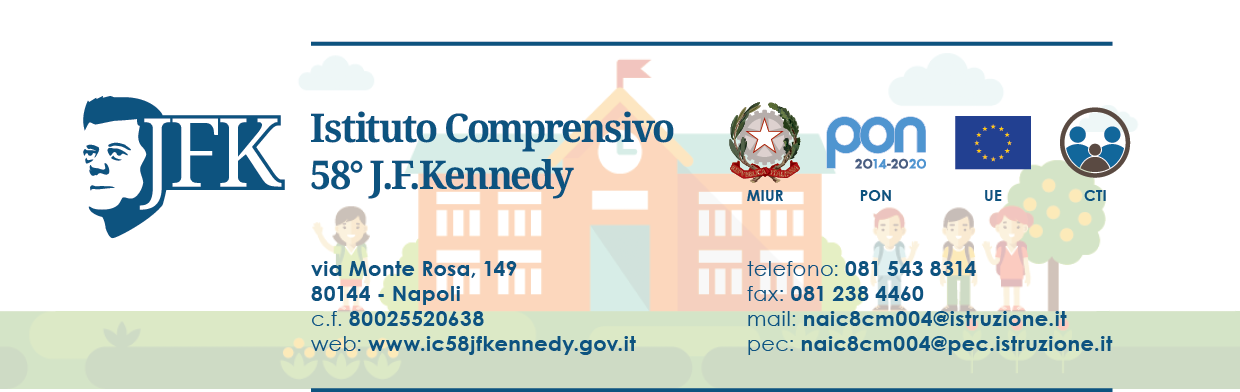   Si      No In relazione alla situazione di partenza e a quanto descritto  nel P.E.I indicare nell’analisi della situazione finale complessiva progressi o eventuali regressi per :L’ area dell’autonomia personale e sociale ( Autonomia personale: igiene, abbigliamento, controllo sfinterico ,spostamenti, riconoscimento dei pericoli, organizzazione rispetto ad un compito. Autonomia sociale:  capacità di gestire se stesso, lo spazio, il tempo, gli oggetti, le relazioni con i coetanei e gli adulti; ecc)L’area affettivo-relazionale (rapporto con coetanei e adulti; percezione di sé; livello di autostima; modalità di reazione a persone e situazioni nuove; altro)L’area psicomotoria (motricità globale, postura e coordinazione motoria; manualità e motricità fine; schema corporeo, altro.)L’area cognitiva (strategie di apprendimento, sviluppo raggiunto, capacità e abilità possedute, altro)L’area neuropsicologica (memoria, attenzione e concentrazione, organizzazione spazio-temporale, altro)L’evoluzione dei processi di apprendimento (progressi o eventuali regressi):L’ impegno e la partecipazione mostrati per le attività proposteIl comportamento ( descrivendo anche eventuali comportamenti problematici) :La relazione con i pari e con gli adulti nel contesto scolastico:Risultati delle verifiche in relazione a quanto programmato nel P.E.I.curricolare  (per lascuola dell’infanzia, primaria e secondaria di primo grado:competenze essenziali riferibili al curricolo verticale di istituto) :(Obiettivi raggiunti o non raggiunti)Risultati delle verifiche in relazione  a quanto programmato nel P.E.I personalizzato , in tutto o in parte :(obiettivi raggiunti o non raggiunti)Indicare suggerimenti e proposte per il prossimo anno scolastico, descrivendo quali sono i punti di debolezza e  quelli forza su cui far leva e gli aspetti dello sviluppo da sostenere particolarmente.Data                                                                                                                Firma GRIGLIA DI OSSERVAZIONE/VALUTAZIONE DAD/ DID  PER ALUNNI CON PEI DIFFERENZIATOPARTECIPAZIONEOTTIMOBUONOSUFFICIENTEINSUFFICIENTEANNOTAZIONIInterazione a distanza dell’ l’alunno e della  la famiglia con i docenti.Partecipazione alle attività proposteCapacità di segnalare ai docenti problemi tecnici, di difficoltà nel reperire i materiali di studio, ecc  METODO E ORGANIZZAZIONE DEL LAVOROOTTIMOBUONOSUFFICIENTEINSUFFICIENTEANNOTAZIONIRispetto delle consegne nei temi concordati Completezza del lavoro svolto Autonomia nello svolgimento del lavoro in modalità asincrona e sincrona.Autonomia nella partecipazione alle video lezioni.